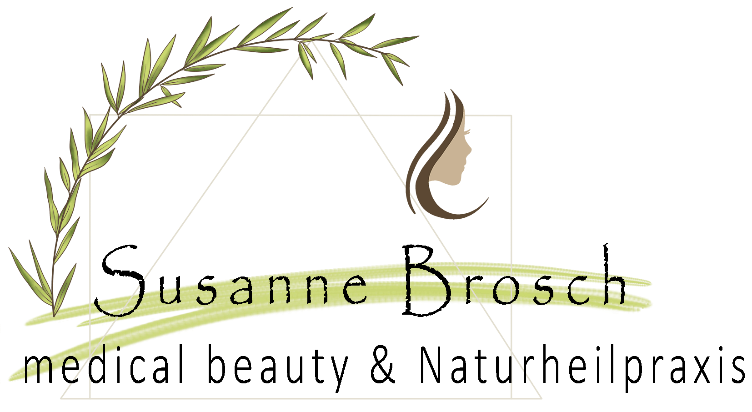 Susanne Brosch	Medical Beauty & Naturheilpraxis				82362 WeilheimSchmiedstr.6 					0881 9232488www.team-brosch.deinfo@team-brosch.dePreisliste incl. Mehrwertsteuer:Visia Hautanalyse Einführungspreis 			   49 €JetPeel (5er Abo – 10%, 10er Abo -20%)		 	 199 €Anti Age: Meso		     					 175 €JetPeel                                			 	 199 €Pigmentfleckenentfernung 			 	 Preis nach SichtungCouperose						 Preis nach SichtungFibromentfernung					 Preis nach SichtungEntfernen von Fibromen & Keratosen		 	 Preis nach SichtungFalten/Filler:Hyaluronsäure 					 Preis nach SichtungHyaluronsäure mit Eigenblut			 	 Preis nach SichtungJetPeel-Hyaluronsäure				 Preis nach SichtungLippenunterspritzung        				 ab 180 €Nasenkorrektur ohne OP     			 	 ab 180 €Professionelle Haarentfernung: IPLOberlippe						   50 €Kinn							   75 €Paket: Oberlippe+Kinn				  	   85 €Bikini	klein						   90 €Bikini groß		         				 120 €Achseln						   90 €Paket: Bikini+Achseln		         			 150 €Unterschenkel: wenig	        				 130 €Unterschenkel und Knie	         			 220 €Oberschenkel		         				 250 €Paket: Ober- und Unterschenkel			 360 €Männersache:JetPeel						 199 €Ultraschallbehandlungen:Couperose		          				  39 €Dekolleté						  54 €Power vital Augen					  44 €Ultraschallbehandlung (Gesicht)         			  59 €Sonstiges:-	Wimpernlifting					 	  55 €-	Wimpernwelle                     				  36 €-	Augenbrauenkorrektur         			 	  15 €-	Wimpern/Brauen färben   		 	 	 14/12 € 